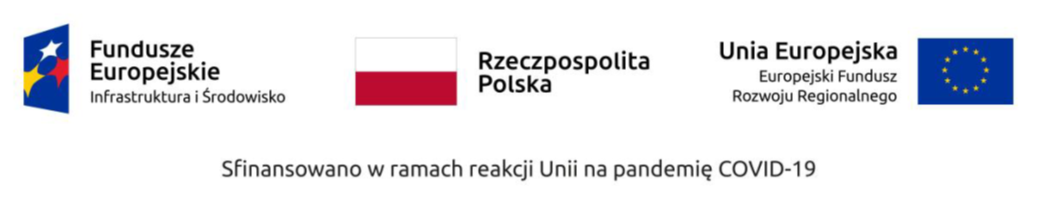 WZÓR – UMOWA NR ZP/110/…/2023W dniu ................................ r. w Łodzi zawarto umowę pomiędzy:Samodzielnym Publicznym Zakładem Opieki Zdrowotnej Centralnym Szpitalem Klinicznym Uniwersytetu Medycznego w Łodzi, 92-213 Łódź, ul. Pomorska 251, wpisanym do Krajowego Rejestru Sądowego pod nr 0000149790, NIP 728-22-46-128, reprezentowanym przez:Dyrektor – dr n. med. Monikę Domarecką, zwanym dalej Zamawiającym/Kupującym/Szpitalema ……………………………………………………………………………………………………………………………………………..……. siedziba: …………………………, kod: ……………………. miejsc. ………………….., wpisaną do ………., NIP ……………………., REGON …………………….., reprezentowaną przez:.……………………………………….. - ……………………………………………………….…..………………….…………………….. - ………….…………………………………………..…..zwaną dalej Wykonawcą,wyłonionym w postępowaniu o udzielenie zamówienia publicznego prowadzonego w trybie przetargu nieograniczonego zgodnie z art. 132 i nast. ustawy z dnia 11 września 2019 r. Prawo zamówień publicznych (t.j. Dz. U. 2023 r. poz. 1605 ze zm.), o następującej treści: § 1 Przedmiot umowyZamawiający zleca, a Wykonawca przyjmuje do realizacji zadanie pn.: Dostawę  aparatury medycznej w ramach Umowa o dofinansowanie nr POIS.11.03.00-00-0114/22-00/305/2023/304 Projektu pn. „Przebudowa i doposażenie Centralnego Szpitala Klinicznego Uniwersytetu Medycznego w Łodzi” nr POIS.11.03.00-00-0114/22 w ramach działania 11.3 Wspieranie naprawy i odporności systemu ochrony zdrowia oś priorytetowa XI REACT-EU Programu Operacyjnego Infrastruktura i Środowisko 2014 – 2020 – Pakiet ….. , … szt., zgodnie z zamówieniem wyszczególnionym w  Zestawieniu parametrów technicznych - Załączniku nr 2 do niniejszej umowy.Realizacja zadania jest w ramach umowy o dofinansowanie nr POIS.11.03.00-00-0114/22-00/305/2023/304 Projektu pn. „Przebudowa i doposażenie Centralnego Szpitala Klinicznego Uniwersytetu Medycznego w Łodzi” nr POIS.11.03.00-00-0114/22 w ramach działania 11.3 Wspieranie naprawy i odporności systemu ochrony zdrowia oś priorytetowa XI REACT-EU Programu Operacyjnego Infrastruktura i Środowisko 2014 – 2020 W ramach przedmiotu zamówienia Wykonawca zobowiązany jest zrealizować dostawę i uruchomienie sprzętu w pomieszczeniach Zamawiającego oraz sprawdzić poprawność działania dostarczonego sprzętu, w obecności pracowników Zamawiającego.  Wykonawca oświadcza, że:dostarczone urządzenia/sprzęt są dobrej jakości, nieużywane, fabrycznie nowe, posiadają odpowiednie certyfikaty i spełniają obowiązujące normy dla tego rodzaju urządzeń wraz z  dokumentami potwierdzającymi dopuszczalność do użytkowania w placówkach służby zdrowia,przedmiot umowy zostanie dostarczony, wniesiony, zamontowany, podłączony, skonfigurowany oraz zostanie sprawdzona poprawność działania w miejscu wskazanym przez Zamawiającego,zobowiązuje się do zabrania wszelkich opakowań pozostałych po montażu,wraz z dostawą sprzętu dostarczy niezbędne dokumenty, w szczególności:Instrukcję użytkowania obsługi w języku polskimKartę gwarancyjnąDeklarację zgodnościPaszport techniczny z uzupełnioną kartą technicznąProtokół instalacjiWykaz autoryzowanych serwisów.korzystanie przez Zamawiającego z dostarczonych produktów nie będzie stanowić naruszenia majątkowych praw autorskich osób trzecich,przedmiot umowy jest dopuszczony do stosowania i obrotu na terytorium Rzeczpospolitej Polskiej i posiada aktualne dokumenty, które zostaną udostępnione na każde żądanie Zamawiającego, zgodnie z przepisami:ustawy z dnia 7 kwietnia 2022 r. o wyrobach medycznych (Dz. U. z 2022 r. poz. 974)oraz oznakowanie potwierdzające, że przedmiot umowy ze względu na technologię nie będzie stanowić zagrożenia dla zdrowia i życia ludzkiego.Zamawiający zastrzega sobie możliwość zażądania potwierdzenia wiarygodności przedstawionych przez Wykonawcę danych we wszystkich dostępnych źródłach w tym u producenta.§2 Termin realizacji umowyWykonawca zobowiązuje się realizować Przedmiot umowy w okresie ……………… dni od dnia podpisania umowy, jednak nie dużej niż do 15.12.2023r.  §3 Reprezentacja stron do celu realizacji umowyOsobą odpowiedzialną za realizację umowy po stronie Zamawiającego jest Pan/i ………………, tel. ……….…, email: …………….…. Osobą odpowiedzialną za realizację umowy po stronie Wykonawcy jest Pan/i ………………... tel. ……….…., email: …………….  W trakcie realizacji umowy osoby wskazane w ust. 1 i 2 mogą zostać zastąpione przez inne osoby wyznaczone przez Strony. Pisemne powiadomienie o powyższych zmianach nie stanowi zmiany umowy wymagającej sporządzenia aneksu.§4 Obowiązki WykonawcyWykonawca jest zobowiązany wykonać przedmiot umowy zgodnie ze wskazaniami Zamawiającego, ofertą, 
z należytą starannością, zgodnie z zasadami sztuki i wiedzą zawodową, a także obowiązującymi normami 
i przepisami prawa oraz w terminach określonych w niniejszej Umowie.Wykonawca zobowiązuje się współdziałać z Zamawiającym w celu sprawnej i bezkonfliktowej realizacji niniejszej Umowy. Wykonawca jest zobowiązany posługiwać się osobami posiadającymi odpowiednie kwalifikacje, odpowiednio przeszkolonymi i wyposażonymi w niezbędny sprzęt. Wykonawca jest zobowiązany do informowania Zamawiającego bez zbędnej zwłoki, o wszelkich zagrożeniach dla realizacji umowy, w szczególności dotyczących terminów i jej zakresu rzeczowego.Wykonawca zobowiązuje się do przestrzegania poufności co do informacji pozyskanych w związku z realizacją umowy, w szczególności do przestrzegania przepisów dotyczących ochrony danych osobowych. Wykonawca nie może wykorzystywać pozyskanych danych w żaden inny sposób lub w innym celu niż dla wykonywania umowy, w szczególności zakazuje się wykorzystywania danych w celach reklamowych lub marketingowych.W przypadku stwierdzenia w trakcie odbioru wad lub usterek, braków w dostarczonym wyposażeniu, asortymencie Zamawiający odmawia odbioru do czasu ich usunięcia a Wykonawca usunie je na własny koszt w terminie wyznaczonym przez Zamawiającego.Reklamacja będzie  składana  telefonicznie i każdorazowo niezwłocznie potwierdzona drogą e-mailową przez  pracownika szpitala. Reklamacje będą rozpatrywane w terminie nie dłuższym niż 2 dni  robocze od dnia złożenie jej do Wykonawcy.Wykonawca zobowiązuje się do wymiany modułu wadliwego na moduł bez wad w ciągu 2 dni roboczych od rozpatrzenia reklamacji, dotyczącej uszkodzenia  sprzętu, wad jakościowych, braków ilościowych oraz w przypadku dostarczenia sprzętu nie zamówionego. W przypadku dostarczenia sprzętu nie zamówionego przez Zamawiającego zostanie on zwrócony Wykonawcy na jego koszt.Wykonawca zobowiązany jest do przeprowadzenia instruktażu stanowiskowego  wskazanej przez Zamawiającego grupy osób z zakresu obsługi przedmiotu umowy w terminie ustalonym przez strony, jednak nie później niż przed podpisaniem protokołu odbioru przedmiotu umowy.Na powyższą okoliczność zostanie sporządzony Protokół z przeprowadzonego instruktażu stanowiskowego  personelu z obsługi urządzenia/urządzeń.§5 Obowiązki ZamawiającegoZamawiający zobowiązuje się do:Współpracy z  Wykonawcą w celu sprawnej realizacji przedmiotu umowy,Zapewnienia osobom wyznaczonym przez Wykonawcę, dostępu do pomieszczeń Zamawiającego,Przekazania Wykonawcy niezbędnych informacji koniecznych do poprawnej realizacji przedmiotu umowy,Zapewnienia dostępności własnych pracowników przypisanych do realizacji przedmiotu umowy.§6 Dostawa i OdbioryWykonawca dostarczy do Zamawiającego Przedmiot umowy, zgodnie z warunkami niniejszej umowy i poniesie pełne ryzyko związane z niebezpieczeństwem jego utraty albo uszkodzenia do chwili dokonania jego odbioru przez Zamawiającego. Z chwilą odbioru przez Zamawiającego potwierdzonego Protokołem Odbioru całkowite ryzyko uszkodzenia lub utraty przedmiotu umowy przechodzi na Zamawiającego. Przedmiot umowy zostanie dostarczony i uruchomiony w pomieszczeniach wskazanych przez Zamawiającego. Wykonawca zobowiązany jest dostarczyć przedmiot umowy, w szczególności do pomieszczeń w siedzibie SP ZOZ Centralnego Szpitala Klinicznego UM w Łodzi lokalizacja przy ul. Pankiewicza 16, od poniedziałku do piątku w godz. 8.00  - 14.00 w dni robocze, w terminie do ….. dni od podpisania umowy, jednak nie później niż do dnia 15.12.2023r. Jeżeli ostatni dzień dostawy wypada w dniu wolnym od pracy, Wykonawca zobowiązuje się do dostarczenia towaru w pierwszym dniu roboczym po wyznaczonym terminie.Wykonawca ma obowiązek powiadomić Zamawiającego z min. 3 dniowym wyprzedzeniem o zamiarze dostawy sprzętu.Protokół Odbioru zostanie podpisany przez Zamawiającego po sprawdzeniu poprawności działania przedmiotu umowy, zgodnie z zakresem wymaganym niniejszą Umową.W przypadku odmowy podpisania Protokołu Odbioru przez Wykonawcę, Zamawiający jest uprawniony do samodzielnego podpisania Protokołu Odbioru.Za datę wykonania umowy Strony przyjmują datę stwierdzoną w Protokole Odbioru.§7 WynagrodzenieZa wykonanie przedmiotu umowy (pakiet/y nr ….. ) przysługuje Wykonawcy wynagrodzenie ryczałtowe brutto do kwoty: ……… PLN (słownie: ….), zawierające podatek VAT, w tym:Ceny jednostkowe towaru określono w Formularzu ofertowym, stanowiącym Załącznik nr 1 do niniejszej umowy.W podanej cenie zawierają się wszystkie koszty, jakie Wykonawca musi ponieść, aby prawidłowo zrealizować zamówienie.Rozliczenie miedzy stronami nastąpi na podstawie wystawionej do każdorazowej dostawy faktury VAT, wg. wskazań Zamawiającego.Podstawą do wystawienia faktury za zrealizowany przedmiot Umowy będzie podpisany Protokół Odbioru.Faktura będzie wystawiana na: SPZOZ CSK UM Łodzi, ul. Pomorska 251, 92-213 Łódź, NIP 728-22-46-128.W przypadku zwłoki w płatności Wykonawca ma prawo żądać odsetek ustawowych.Zapłata wynagrodzenia nastąpi przelewem w terminie do 60 dni kalendarzowych od dnia otrzymania przez Zamawiającego prawidłowo wystawionej faktury wraz z protokołem odbioru. Termin zapłaty uznaje się za spełniony z chwilą wpływu wynagrodzenia Wykonawcy na jego rachunek bankowy.Złożenie faktury następuje w formie pisemnej lub elektronicznej za pośrednictwem poczty elektronicznej na adres: kancelaria@csk.umed.plW przypadku, gdy Wykonawca skorzysta z możliwości przesłania ustrukturyzowanych faktur elektronicznych, wówczas zobowiązany jest do skorzystania z Platformy Elektronicznego Fakturowania udostępnionej na stronie internetowej https://efaktura.gov.plSzczegółowe zasady związane z wysyłaniem ustrukturyzowanych faktur elektronicznych i innych ustrukturyzowanych dokumentów określa ustawa z dnia 9 listopada 2018 r. o elektronicznym fakturowaniu oraz akty wykonawcze. Wykonawca zobowiązany jest powiadomić Zamawiającego o wysyłaniu faktur na Platformie Elektronicznego Fakturowania na poniższego e-maila: kancelaria@csk.umed.plOświadczamy, że niniejszy numer rachunku bankowego: ………………………..,  jest taki sam jak numer rachunku na białej liście podatników VAT. Wyżej wskazany nr rachunku bankowego jest zgodny numerem podanym na fakturze VAT Wykonawcy. W przypadku zmiany nr rachunku bankowego, informację o zmianie Wykonawca zobowiązany jest przekazać niezwłocznie w formie pisemnej Zamawiającemu.§8 Gwarancja 1.	Wykonawca udziela ....................... miesięcznej gwarancji na dostarczony przedmiot zamówienia.2.	Okres gwarancji liczony jest od dnia odebrania przez Zamawiającego przedmiotu zamówienia i podpisania Protokołu Odbioru, o którym mowa w §6 ust 6 Umowy.3.	Szczegółowe warunki gwarancji zawierają karty gwarancyjne dostarczone odrębnie dla każdego urządzenia (o ile są wymagane).4.Serwis gwarancyjny będzie sprawowany według następujących zasad:świadczony w miejscu eksploatacji sprzętu lub w serwisie zewnętrznym, wg. wskazań Zamawiającego, czas reakcji serwisu na zgłoszony problem, Wykonawca zobowiązuje się do podjęcia działań w terminie do ……. godzin  (max. 48 godziny w dni robocze, rozumiane jako dni od pn-pt z wyłączeniem dni ustawowo wolnych od pracy)Czas skutecznej naprawy bez użycia części zamiennych licząc od momentu zgłoszenia awarii   do  3 dni   roboczych  (dni robocze rozumiane jako dni od pn-pt z wyłączeniem dni ustawowo wolnych od pracy)Czas skutecznej naprawy z użyciem części zamiennych licząc od momentu zgłoszenia awarii  do 6 dni roboczych (dni roboczych rozumiane jako dni od pn-pt z wyłączeniem dni ustawowo wolnych od pracyokres gwarancji zostaje przedłużony o czas przestoju sprzętu z powodu awarii, który upłynął od dnia zgłoszenia awarii Wykonawcy do chwili  usunięcia  awarii potwierdzonego protokołem odbiorczym sporządzonym przez  pracownika Zamawiającego oraz uprawnionego przedstawiciela Wykonawcy.w okresie gwarancji Wykonawca ponosi w pełnej wysokości koszty napraw oraz wymiany wszelkich uszkodzonych elementów, które uległy uszkodzeniu w czasie pracy, jak również inne koszty związane z naprawą (w tym koszty dojazdu, itp.).Wykonawca zobowiązuje się do wymiany modułu  sprzętu na nowy w przypadku dokonania w okresie gwarancji 3 (trzech) napraw tego samego modułu sprzętu,  nie wynikających z winy użytkownika. W takim wypadku Wykonawca w przypadku kolejnej awarii sprzętu, nie wynikającej z winy użytkownika wymieni wadliwy moduł sprzęt na nowy w ciągu 24 godzin (dni robocze) od dnia stwierdzenia w/w awarii na własny koszt dopuszcza się wydłużenie wymaganego czasu podjęcia naprawy pod warunkiem uzgodnienia tego z Zamawiającym. Wydłużenie czasu podjęcia przez serwis naprawy po zgłoszeniu usterki lub awarii możliwe jest tylko w przypadku umotywowanych przesłanek związanych ze zbyt późnym zgłoszeniem usterki lub awarii przez Zamawiającego - po godz. 15:00 dnia poprzedzającego, w dni wolne od pracy oraz z powodu zdarzeń losowych (powódź, pożar, huragan itp.).Wykonawca ma obowiązek przyjmowania zgłoszeń serwisowych przez telefon (w godzinach pracy Zamawiającego) lub e-mail.Przyjęcie do używania sprzętu po dokonanej naprawie lub usunięciu awarii dokonuje pracownik szpitala na podstawie pisemnego protokołu.Wszelkie koszty związane z naprawami gwarancyjnymi, usuwaniem ujawnionych awarii i usterek, a także konserwacją i diagnostyką urządzeń, włączając w to koszt części i transportu z i do siedziby Zamawiającego/ przyjazdu serwisanta na teren Szpitala, itp. ponosi Wykonawca.§9 Kary umowneWykonawca zapłaci Zamawiającemu z tytułu niewykonania lub nienależytego wykonania umowy następujące kary umowne:z tytułu odstąpienia Wykonawcy od umowy z przyczyn niezależnych od Zamawiającego, w wysokości 5 % niezrealizowanej wartości netto umowy,za niedostarczenie towaru będącego przedmiotem umowy w terminie o którym mowa w § 2, w wysokości 0,5 % wartości netto zamówionego i niedostarczonego w terminie towaru, za każdy dzień zwłoki, za zwłokę w wymianie towaru na wolny od wad Wykonawca zapłaci karę w wysokości 0,5%, wartości netto nie wymienionego towaru, za każdy dzień zwłoki, liczony od upływu terminu wyznaczonego na wymianę, o którym mowa w § 4 ust. 9,w przypadku odstąpienia przez Zamawiającego od umowy lub jej rozwiązania z  powodu okoliczności za które odpowiada Wykonawca w wysokości 5 % niezrealizowanej wartości netto umowy,za zwłokę w reakcji serwisu na zgłoszoną usterkę o którym mowa w § 8 ust. 4 pkt.b), Wykonawca zapłaci karę w wysokości 0,3%, wartości netto uszkodzonego sprzętu z dnia wystawienia faktury, za każdy dzień zwłoki,Obowiązek zapłaty kar umownych nie wyłącza odpowiedzialności odszkodowawczej Wykonawcy na zasadach ogólnych kodeksu cywilnego.Wykonawca wyraża zgodę na potrącanie kar umownych z wystawionej faktury.Zamawiający zapłaci Wykonawcy karę umowną za odstąpienie od  umowy z powodu okoliczności, za które winę ponosi Zamawiający, w wysokości 5% wartości netto niezrealizowanej części umowy. Łączna maksymalna wysokość wszystkich kar umownych nie może przekroczyć 30% wartości netto umowy.Wykonawca zobowiązuje się nie przekazywać wierzytelności wynikających z niniejszej umowy na rzecz osoby trzeciej bez zgody podmiotu tworzącego Zamawiającego.Wykonawca zobowiązuje się do nieprzyjmowania od osób trzecich żadnych zabezpieczeń wierzytelności wynikających z niniejszej umowy bez zgody Zamawiającego.Zamawiający jest uprawniony do miarkowania wysokości  kar umownych w zależności od charakteru uchybienia Wykonawcy obowiązkom umownym. Decyzja w zakresie ewentualnego miarkowania kar umownych lub odstąpienia od ich naliczania jest podejmowana indywidulanie przez Zamawiającego. Wykonawcy nie przysługuje roszczenie z tego tytułu.W przypadku niedotrzymania terminu płatności Wykonawca ma prawo żądać  zapłaty odsetek ustawowych. Zamawiający nie będzie naliczał kar umownych w przypadku wystąpienia nadzwyczajnych okoliczności siły wyższej na, którą Wykonawca nie miał wpływu (w takiej sytuacji Wykonawca zobowiązany będzie udowodnić fakt jej wystąpienia i uzasadnić (udokumentować) w formie pisemnej jej wpływ na  prawidłową realizację zamówienia).  Strony niezależnie od kar umownych mogą dochodzić odszkodowania  przewyższającego kary umowne na zasadach ogólnych prawa cywilnego.§ 10 Dopuszczalne zmiany umowyZamawiający dopuszcza zmianę postanowień zawartej umowy, w tym zmianę terminu realizacji umowy, w następujących przypadkach:w uzasadnionych przypadkach, gdy zajdzie konieczność wprowadzenia zmian wynikających z okoliczności, których nie można było przewidzieć w chwili zawarcia umowy,w przypadku, gdy zmiany postanowień zawartej umowy będą korzystne dla Zamawiającego, a zmiany wynikły w trakcie realizacji zamówienia,zmiany w sposobie dokonywania płatności, rozliczenia,zmiany danych Wykonawcy np. zmiana adresu, konta bankowego, nr REGON, osób kontaktowych itp.zmiany stanu prawnego, zmiany stawki podatku VAT,braku możliwości kontynuacji dostawy z winy Zamawiającego, rezygnacji przez Zamawiającego z części dostawy,zmiany wymiarów, lokalizacji, kolorystyki, miejsca dostawy, uruchomienia, instalacji, wycofania podzespołów, modelu sprzętu / urządzenia z produkcji, obniżenia kosztu ponoszonego przez Zamawiającego na eksploatację, konserwacje, inne,po podpisaniu umowy doszło do wydłużenia okresu gwarancyjnego przez producenta,możliwa jest korzystna dla Zamawiającego zmiana terminów i sposobu płatności za realizację przedmiotu zamówienia,w przypadku wystąpienia awarii, siły wyższej np. klęski żywiołowe, konflikt zbrojny, zdarzenia związane z działaniem sił natury, ogłoszenia stanu epidemicznego, pandemii itp.niezbędna jest zmiana sposobu wykonania zamówienia, o ile taka zmiana jest korzystna dla Zamawiającego lub jest konieczna w celu prawidłowego wykonania umowy,Zamawiający dopuszcza zmianę Wykonawcy, któremu udzielił zamówienia. Wykonawcę dotychczasowego może zastąpić nowy Wykonawca w wyniku połączenia, podziału, przekształcenia, upadłości, restrukturyzacji lub nabycia dotychczasowego Wykonawcy lub jego przedsiębiorstwa, o ile nowy wykonawca spełnia warunki udziału w postępowaniu, nie zachodzą wobec niego podstawy wykluczenia oraz nie pociąga to za sobą innych istotnych zmian umowy.Z powodu okoliczności zaistniałych po stronie Zamawiającego możliwe jest wydłużenia terminu wykonania zamówienia.Warunki dokonania zmian:zmiana postanowień zawartej umowy może nastąpić wyłącznie za zgodą obu stron, wyrażoną na piśmie (w formie aneksu), pod rygorem nieważności,strona występująca o zmianę postanowień zawartej umowy:opisze zaistniałe okoliczności,uzasadni, udokumentuje zaistnienie powyższych okoliczności,obliczy koszty zmiany, jeśli zmiana będzie miała wpływ na wynagrodzenie Wykonawcy,opisze wpływ zmian na termin wykonania umowy. wniosek o zmianę postanowień zawartej umowy musi być wyrażony na piśmie.§11OdstąpienieZamawiający może odstąpić od umowy: w terminie 30 dni od dnia powzięcia wiadomości o zaistnieniu istotnej zmiany okoliczności powodującej, że wykonanie umowy nie leży w interesie publicznym, czego nie można było przewidzieć w chwili zawarcia umowy, lub dalsze wykonywanie umowy może zagrozić podstawowemu interesowi bezpieczeństwa państwa lub bezpieczeństwu publicznemu; jeżeli zachodzi co najmniej jedna z następujących okoliczności: dokonano zmiany umowy z naruszeniem art. 454 Pzp i art. 455 Pzp, Wykonawca w chwili zawarcia umowy podlegał wykluczeniu na podstawie art. 108 Pzp, Trybunał Sprawiedliwości Unii Europejskiej stwierdził, w ramach procedury przewidzianej w art. 258 Traktatu o funkcjonowaniu Unii Europejskiej, że Rzeczpospolita Polska uchybiła zobowiązaniom, które ciążą na niej na mocy Traktatów, dyrektywy 2014/24/UE, dyrektywy 2014/25/UE i dyrektywy 2009/81/WE, z uwagi na to, że Zamawiający udzielił zamówienia z naruszeniem prawa Unii Europejskiej. W przypadku odstąpienia z powodu dokonania zmiany umowy z naruszeniem art. 454 Pzp i art. 455 Pzp, Zamawiający odstępuje od umowy w części, której zmiana dotyczy. W przypadku odstąpienia przez Zamawiającego od umowy Wykonawca może żądać wyłącznie wynagrodzenia należnego z tytułu wykonania części umowy. Odstąpienie od umowy wymaga pisemnego oświadczenia w formie pisemnej pod rygorem nieważności.§ 12.Wykonawca przy realizacji niniejszej umowy, zarówno w trakcie jej obowiązywania, jak i po jej ustaniu zapewnia przestrzeganie zasad przetwarzania i ochrony danych osobowych zgodnie z przepisami Rozporządzenia Parlamentu Europejskiego i Rady (UE) 2016/679 z dnia 27 kwietnia 2016 r. w sprawie ochrony osób fizycznych w związku z przetwarzaniem danych osobowych i w sprawie swobodnego przepływu takich danych oraz uchylenia dyrektywy 95/46/WE (ogólne rozporządzenie o ochronie danych) zwanym w dalszej części RODO oraz z innymi przepisami prawa powszechnie obowiązującego z zakresu ochrony danych osobowych. § 13 Postanowienia końcoweW sprawach nieuregulowanych niniejszą umową stosuje się przepisy ustaw: Kodeksu cywilnego (t.j. Dz. U. z 2022 r., poz. 1360 ze zm.), ustawy z dnia 11 września 2019 r. Prawo zamówień publicznych (j.t. Dz. U. z 2023 r., poz. 1605 ze zm.), o ile przepisy ustawy prawa zamówień publicznych nie stanowią inaczej oraz Rozporządzenia Parlamentu Europejskiego i Rady (UE) 2016/679 z dnia 27 kwietnia 2016 r. w sprawie ochrony osób fizycznych w związku z przetwarzaniem danych osobowych i w sprawie swobodnego przepływu takich danych oraz uchylenia dyrektywy 95/46/WE. Strony  zobowiązują  się  dołożyć  starań  w  celu  polubownego  załatwiania  wszelkich  sporów  mogących  wyniknąć  w  trakcie  realizacji  umowy.W  przypadku  braku  porozumienia (zawarcia ugody) w terminie 14 dni od momentu wystąpienia przez jedną ze stron z propozycją polubownego rozstrzygnięcia sporu, każda ze stron może dochodzić swoich praw przed sądem właściwym  dla Zamawiającego.Umowa została sporządzona w dwóch jednobrzmiących egzemplarzach po jednym dla każdej ze stron.Wszystkie załączniki do niniejszej umowy stanowią jej integralną część:5.1. Formularz ofertowy 5.2. Zestawienie parametrów technicznych5.3. Wzór Protokołu zdawczo-odbiorczego.5.4. Wzór Umowy powierzenia przetwarzania danych osobowych  ________________________                                                ______________________________  ZAMAWIAJĄCY 					                  WYKONAWCAZałącznik nr 3 do UmowyŁódź, dn. ………………… r.Odbierający:                                                    Samodzielnym Publicznym Zakładem Opieki Zdrowotnej Centralnym Szpitalem Klinicznym Uniwersytetu Medycznego w Łodzi, 92-213 Łódź, ul. Pomorska 251Przekazujący: Nazwa i adres Wykonawcy                                                     ………………………….…………………………………………………………………..………PROJEKTPROTOKÓŁ ZDAWCZO-ODBIORCZY (zgodnie z umową Nr…………………………………..  z dnia ……………..……..)Niniejszym przekazujemy:Asortyment: ……………………………………..………………ilości sztuk ………………………………………………..………nr seryjne……………………………………………….…..……..producent………………………………………………………...rok produkcji………………………………………………...…..     Podpis   Przedstawiciela	                                                   Podpis  Przedstawiciela               WYKONAWCY					      ZAMAWIAJĄCEGOUmowa powierzenia przetwarzania danych osobowych Zawarta w dniu ………………. w Łodzi pomiędzy: ZAMAWIAJĄCYM,Samodzielnym Publicznym Zakładem Opieki Zdrowotnej Centralnym Szpitalem Klinicznym Uniwersytetu Medycznego w Łodzi, 92-213 Łódź, ul. Pomorska 251NIP 728-22-46-128;   REGON 472147559;  KRS 0000149790reprezentowanym przez:Dyrektor – dr n. med. Monika Domareckazwanym dalej AdministratoremaWYKONAWCĄ,…………………………………….wpisaną do Krajowego Rejestru Sądowego pod nr  KRS ………….  Regon: …….., NIP ………………….reprezentowanym przez:1. .................................................. 			2. .................................................. zwanym dalej Podmiotem przetwarzającymo następującej treści:§ 1W związku z łączącą Strony umową ZP/110 /…./2023 z dnia ………… ., zwaną dalej Umową zasadniczą, której przedmiotem jest „ Dostawa  aparatury medycznej w ramach Umowa o dofinansowanie nr POIS.11.03.00-00-0114/22-00/305/2023/304 Projektu pn. „Przebudowa i doposażenie Centralnego Szpitala Klinicznego Uniwersytetu Medycznego w Łodzi” nr POIS.11.03.00-00-0114/22 w ramach działania 11.3 Wspieranie naprawy i odporności systemu ochrony zdrowia oś priorytetowa XI REACT-EU Programu Operacyjnego Infrastruktura i Środowisko 2014 – 2020” -   ………..,  …. szt.,   Administrator powierza Podmiotowi przetwarzającemu przetwarzanie danych osobowych - na podstawie art. 28 Rozporządzenia Parlamentu Europejskiego i Rady (UE) 2016/679 z dnia 27 kwietnia 2016 r. w sprawie ochrony osób fizycznych w związku z przetwarzaniem danych osobowych i w sprawie swobodnego przepływu takich danych oraz uchylenia dyrektywy 95/46/WE (ogólne rozporządzenie o ochronie danych) - na zasadach określonych w niniejszej umowie.§ 2Powierzenie przetwarzania danych osobowych obejmuje dane osobowe dotyczące:kategorie osób:pracownicy Administratora;Pacjenciinne kategorie osób niezbędnych do realizacji Umowy zasadniczej.kategorie danych:W przypadku pracowników:imię, nazwisko;numer telefonu;adres e-mail;stanowisko służbowe;inne kategorie danych niezbędne do realizacji Umowy zasadniczej.W przypadku pacjentów:imię, nazwisko;parametry biometryczne (wzrost, waga, wiek, płeć)zapis badania znajdujący się w pamięci urządzeniainne kategorie danych niezbędne do realizacji Umowy zasadniczej§ 3Powierzenie przetwarzania danych osobowych, o którym mowa w § 2 umowy obejmuje następujące czynności: wykorzystywanie w celu przeprowadzenia montażu, serwisu lub diagnostyki urządzenia, szkoleń personelu.§ 4Administrator powierza przetwarzanie danych Podmiotowi przetwarzającemu wyłącznie w celu realizacji łączącej strony Umowy zasadniczej.Podmiot przetwarzający przyjmuje dane osobowe do przetwarzania i zobowiązuje się je przetwarzać na zasadach określonych w niniejszej umowie.§ 5Podmiot przetwarzający zobowiązuje się przetwarzać dane osobowe wyłącznie na udokumentowane polecenie Administratora, przy czym za udokumentowane polecenie Administratora uważa się polecenia przekazywane drogą elektroniczną lub na piśmie.Przy przetwarzaniu danych osobowych, Podmiot przetwarzający zobowiązuje się do przestrzegania obowiązujących przepisów o ochronie danych osobowych, w szczególności ogólnego rozporządzenia o ochronie danych. Podmiot przetwarzający oświadcza, że dysponuje zasobami, doświadczeniem, wiedzą fachową i wykwalifikowanym personelem, które umożliwiają mu prawidłowe wykonanie umowy oraz wdrożenie odpowiednich środków technicznych i organizacyjnych, by przetwarzanie spełniało wymogi obowiązujących przepisów o ochronie danych osobowych, w szczególności ogólnego rozporządzenia o ochronie danych.Podmiot przetwarzający jest zobowiązany zastosować środki techniczne i organizacyjne  (o których mowa w art. 32 ogólnego rozporządzenia o ochronie danych) zapewniające ochronę powierzonych mu do przetwarzania danych osobowych odpowiednią do zagrożeń oraz kategorii tych danych, a w szczególności powinien zabezpieczyć dane przed ich udostępnieniem osobom nieupoważnionym, zabraniem przez osobę nieuprawnioną, przetwarzaniem z naruszeniem ustawy oraz zmianą, utratą, uszkodzeniem lub zniszczeniem. Podmiot przetwarzający prowadzi dokumentację opisującą środki, o których mowa w zdaniu poprzednim oraz sposób przetwarzania danych osobowych.Podmiot przetwarzający zobowiązuje się do zachowania w tajemnicy danych osobowych i środków ich zabezpieczenia zarówno w okresie obowiązywania niniejszej umowy, jaki i po jej rozwiązaniu, a także zapewnia, by osoby upoważnione przez niego do przetwarzania danych osobowych zobowiązały się do zachowania tajemnicy danych osobowych i środków ich zabezpieczenia zarówno w okresie obowiązywania niniejszej umowy, jaki i po jej rozwiązaniu.Podmiot przetwarzający niezwłocznie informuje Administratora o jakimkolwiek postępowaniu, w szczególności administracyjnym lub sądowym, dotyczącym przetwarzania przez Podmiot przetwarzający danych osobowych, o jakiejkolwiek decyzji administracyjnej lub orzeczeniu dotyczącym przetwarzania danych osobowych, skierowanej do Podmiotu przetwarzającego, a także o wszelkich czynnościach kontrolnych podjętych wobec niego przez organ nadzorczy oraz o wynikach takiej kontroli, jeżeli jej zakresem objęto dane osobowe powierzone na podstawie niniejszej umowy.Przetwarzający nie może przekazywać powierzonych mu do przetwarzania danych osobowych do podmiotów znajdujących się w państwach spoza Europejskiego Obszaru Gospodarczego.Podmiot przetwarzający zobowiązuje się: uwzględniając charakter przetwarzania oraz dostępne mu informacje, pomagać Administratorowi w wywiązywaniu się z obowiązków określonych w art. 32-36 ogólnego rozporządzenia o ochronie danych, a w szczególności Podmiot przetwarzający zobowiązuje się przekazywać Administratorowi informacje oraz wykonywać jego polecenia dotyczące stosowanych środków zabezpieczania powierzonych danych osobowych, przypadków naruszenia ochrony danych osobowych będących przedmiotem niniejszej umowy;przekazywać Administratorowi niezwłocznie, nie później niż w ciągu 48 godzin od stwierdzenia naruszenia, informacje o naruszeniu ochrony powierzonych mu danych osobowych, w tym informacje niezbędne Administratorowi do zgłoszenia naruszenia ochrony danych organowi nadzorczemu, w którym mowa w art. 33 ust. 3 ogólnego rozporządzenia o ochronie danych;w miarę możliwości pomagać Administratorowi, poprzez odpowiednie środki techniczne i organizacyjne oraz na podstawie odrębnych ustaleń, w wywiązywaniu się z obowiązku odpowiadania na żądania osób, których dane dotyczą, w zakresie wykonywania ich praw określonych w rozdziale III ogólnego rozporządzenia o ochronie danych;niezwłocznie poinformować Administratora, jeżeli zdaniem Podmiotu przetwarzającego wydane mu polecenie stanowi naruszenie ogólnego rozporządzenia o ochronie danych lub innych przepisów dotyczących ochrony danych.”§ 6Podmiot przetwarzający nie może w celu realizacji niniejszej umowy i umowy zasadniczej ani w żadnym innym celu, powierzać przetwarzania danych osobowych innym podmiotom, bez uprzedniej zgody Administratora wyrażonej w formie pisemnej pod rygorem nieważności.Zgoda wydawana jest w odniesieniu do ściśle określonych osób lub podmiotów oraz określa cel, zakres oraz warunki dalszego powierzenia przetwarzania danych osobowych. W wypadku wyrażenia przez Administratora zgody, o której mowa w ust. 1 powyżej, odpowiedzialność wobec Administratora za działania innego podmiotu ponosi w całości Podmiot przetwarzający.§ 7Administrator jest uprawniony do przeprowadzania u Podmiotu przetwarzającego audytów, w tym inspekcji, pod kątem zgodności przetwarzania danych osobowych z niniejszą umową, umową zasadniczą i przepisami prawa w zakresie ochrony danych osobowych. Podmiot przetwarzający dokona niezbędnych czynności w celu umożliwienia wykonania tego uprawnienia przez Administratora.Administrator jest zobowiązany uprzedzić Podmiot przetwarzający o planowanej kontroli, nie poźniej niż na 7 dni przed przystąpieniem do jej dokonania.W wypadkach nie cierpiących zwłoki (w szczególności gdy Administrator podjął podejrzenie o naruszeniu przez Podmiot przetwarzający warunków niniejszej umowy) Administrator jest uprawniony do przeprowadzenia audytu lub inspekcji bez uprzedzenia.Podmiot przetwarzający jest zobowiązany do zastosowania się do zaleceń Administratora dotyczących zasad przetwarzania powierzonych danych osobowych oraz dotyczących poprawy zabezpieczenia danych osobowych, sporządzonych w wyniku kontroli lub audytów przeprowadzonych przez Administratora lub upoważnionego przez niego audytora. Niezależnie od powyższego Podmiot przetwarzający jest obowiązany udostępnić Administratorowi wszelkie informacje niezbędne do wykazania spełnienia obowiązków określonych w ogólnym rozporządzeniu o ochronie danych.§ 8Podmiot przetwarzający jest uprawniony do przetwarzania danych osobowych w imieniu Administratora przez czas obowiązywania niniejszej umowy oraz Umowy zasadniczej.Umowa jest zawarta na czas określony, który odpowiada okresem czasowi obowiązywania umowy zasadniczej.Rozwiązanie, wypowiedzenie lub wygaśnięcie umowy powoduje odpowiednio jednoczesne rozwiązanie, wypowiedzenie lub wygaśnięcie umowy zasadniczej.Umowa może być wypowiedziana ze skutkiem natychmiastowym w sytuacji gdy Podmiot przetwarzający dokonuje przetwarzania danych osobowych sprzecznie z obowiązkami wynikającymi z niniejszej umowy lub przepisami o ochronie danych osobowych, a w szczególności:dokonuje przetwarzania danych osobowych w celu lub w sposób inny niż określony w umowie;dokonuje powierzenia przetwarzania danych osobowych innemu podmiotowi z naruszeniem § 6 ust. 1 umowy;zaniechał wdrożenia środków technicznych i organizacyjnych zapewniających odpowiedni stopień bezpieczeństwa danych osobowych.Podmiot przetwarzający po zakończeniu przetwarzania danych osobowych (niezależnie od przyczyny) zwraca wszelkie dane osobowe oraz usuwa wszelkie ich istniejące kopie chyba, że prawo Unii Europejskiej lub prawo państwa członkowskiego nakazują dalej przechowywanie danych - w takim przypadku za przetwarzanie danych osobowych po rozwiązaniu umowy Podmiot przetwarzający odpowiada jak administrator. Usunięcia danych i ich kopii podmiot przetwarzający dokonuje w terminie 7 dni od dnia zakończenia przetwarzania.§ 9Podmiot przetwarzający ponosi odpowiedzialność za wszelkie szkody majątkowe i niemajątkowe poniesione przez osoby trzecie w związku z przetwarzaniem danych osobowych w sposób naruszający obowiązujące przepisy o ochronie danych osobowych lub niniejszą umowę.§ 10Wszelkie zamiany niniejszej umowy wymagają zachowania formy pisemnej pod rygorem nieważności.Niniejsza Umowa stanowi integralną część umowy zasadniczej.W razie sprzeczności między postanowieniami niniejszej umowy a Umowy zasadniczej, pierwszeństwo mają postanowienia niniejszej umowy. Oznacza to także, że kwestie dotyczące przetwarzania danych osobowych między Administratorem a Podmiotem przetwarzającym należy regulować przez zmiany niniejszej umowy lub w wykonaniu jej postanowień.Umowa podlega przepisom ogólnego rozporządzenia o ochronie danych oraz prawu polskiemu.Wszelkie spory wynikłe ze stosunku prawnego objętego niniejszą umową rozpatrywane będą przez sąd właściwy dla siedziby Administratora.Umowa została sporządzona w dwóch egzemplarzach, po jednym dla każdej ze stron.Podmiot przetwarzający:……….......…………………………..Administrator:……….......…………………………..